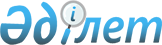 О сооружении памятника Кенену Азербаеву в городе АлматыПостановление Правительства Республики Казахстан от 7 декабря 2013 года № 1325

      В целях увековечения памяти выдающегося народного акына 

Кенена Азербаева Правительство Республики Казахстан ПОСТАНОВЛЯЕТ:



      1. Принять предложение акима города Алматы о сооружении в городе Алматы памятника Кенену Азербаеву.



      2. Акиму города Алматы принять иные меры, вытекающие из настоящего постановления в установленном законодательством порядке.



      3. Настоящее постановление вводится в действие со дня подписания.      Премьер-Министр

      Республики Казахстан                       С. Ахметов
					© 2012. РГП на ПХВ «Институт законодательства и правовой информации Республики Казахстан» Министерства юстиции Республики Казахстан
				